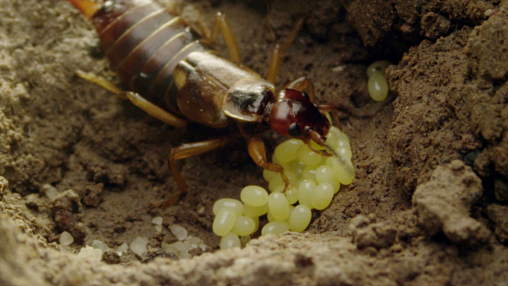 Der Ohrwurm 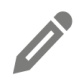 1. Wie sehen die Eier sowie die Brutfürsorge der Ohrwurm-Mutter aus? ____________________________________________________________________________________________________________________________________________________________________________________________________________________________________________________________________________________________________________________________________________________________________________________________________________________________________________________________________________________2. Wie vertreibt das Ohrwurm-Weibchen den eingedrungenen Feind, die Spinne? Wofür braucht der Ohrwurm sein besonderes Werkzeug noch?____________________________________________________________________________________________________________________________________________________________________________________________________________________________________________________________________________________________________________________________________________________________________________________________________________________________________________________________________________________3. Was tut sich in der Bruthöhle des Ohrwurm-Weibchens, wenn es draußen wärmer wird und der Schnee schmilzt?____________________________________________________________________________________________________________________________________________________________________________________________________________________________________________________________________________________________________________________________________________________________________________________________________________________________________________________________________________________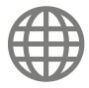 4. Warum heißt der Ohrwurm eigentlich Ohrwurm? Recherchiert im Internet.__________________________________________________________________________________________________________________________________________________________________________________________________________________________________________________________________________________________________________________________________________________________________________________________________________________________________________________________________________________________________________________________________________________________________